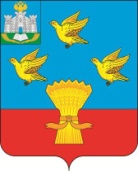 РОССИЙСКАЯ ФЕДЕРАЦИЯОРЛОВСКАЯ ОБЛАСТЬЛИВЕНСКИЙ РАЙОННЫЙ СОВЕТ НАРОДНЫХ ДЕПУТАТОВРЕШЕНИЕ       сентября 2023 года №  ________________              Принято на  23 заседанииг. Ливны                                                                           Ливенского районного  Совета                                                                                                                                                                                                                        народных депутатов                          О внесении изменений в приложение к решению Ливенского районного Совета народных депутатов от 29 марта 2023 года № 18/230-РС «Об утверждении Программы наказов избирателей депутатам Ливенского районного Совета народных депутатов  Орловской области на 2023 год»Рассмотрев обращения депутатов  Ливенского районного Совета народных депутатов 	Ливенский районный Совет народных депутатов р е ш и л:1.Внести в приложение  к решению Ливенского районного Совета народных депутатов от 29 марта 2023 года № 18/230-РС «Об утверждении Программы наказов избирателей депутатам Ливенского районного Совета народных депутатов  Орловской области на 2023 год» (газета «Ливенский край» от  4 апреля 2023 года    № 4) в редакции решений Ливенского районного Совета народных депутатов от 28 апреля 2023 года № 19/241-РС (газета «Ливенский край» от  3 мая 2023 года № 5), от 26 мая 2023 года № 20/255-РС (газета «Ливенский край» от 1 июня 2023 года   № 8) следующие изменения:1) строку 3 изложить в новой редакции:«                                                                                                                             ».2) строку 7 изложить в новой редакции:«                                                                                                                                         ».3) строку 9 изложить в новой редакции:«                                                                                                                                         ».4) строку 31 изложить в новой редакции: «                                                                                                                                         ».2. Направить настоящее решение главе Ливенского района для подписания и опубликования.3. Настоящее решение вступает в силу после его официального опубликования.4. Разместить настоящее решение на официальном сайте администрации Ливенского района Орловской области в информационно-телекоммуникационной сети «Интернет». 5. Контроль за исполнением настоящего решения возложить на постоянную депутатскую комиссию по экономической политике, бюджету, налогам, муниципальной собственности и землепользованию (В.И. Своротов).Председатель Совета                                                                            М.Н. СавенковаГлава района                                                                                          А.И. Шолохов3Жители с.Троиц-коеЛивенский районс.Троиц-коеул.Быкова д.3Бело -местненское сельское поселениеУправление образования адми-нистра-ции Ливенского районаПриобретение и установ-ка вход-ной груп-пы запасного вы-хода в здание дошкольной группы МБОУ «Троицкая СОШ»Приобретение холодильника в дошкольную группу  МБОУ «Троиц-кая СОШ»май ок-тябрь35,524,5АльяновА.И.7Жители с.ВоротынскЛивенский районс.Воро-тынскул.Школьная, д.5а Лютовс-кое сельское поселениеУправление образования адми-нистра-ции Ливенского районаЗамена деревян-ных оконных блоков на окна из ПВХ профиляв МБОУ «Воро-тынская ООШ»Замена сантехнического оборудованияв МБОУ «Воротынская ООШ»июльок-тябрь39,021,0ВоробьевА.В.7Жители д ЛиповецЛивенский районд.Липовецул. Кузьмина д.34Козьминское сельское поселениеУправление образования адми-нистра-ции Ливенского районаЗамена деревян-ных оконных блоков на окна из ПВХ профиляв МБОУ «Липо-вецкая ООШ»октябрь60,0Дмитриев Г.А.7Жители п.СовхозныйЛивенский районп.Совхоз-ный ул. Садовая д.4Козьминское сельское поселениеУправление образования адми-нистра-ции Ливенского районаПриобретение малых архитек-турных форм в МБДОУДетский сад  № 3 п.Совхозныйок-тябрь60,0Хо-рев А.А.